درباره من.سوابق تحصیلیکارشناسی ارشد ...رشته: دانشگاه: سال:کارشناسی رشته: دانشگاه: سال:سوابق شغلیشرکت : آغاز همکاری از شرکت : خرداد ۱۳۹۳ - اسفند ۱۳۹۵شرکت : دی ۱۳۹۱ - اردیبهشت ۱۳۹۳مهارت هازباندوره ها و گواهینامه هاموسسه : تاریخ : موسسه : تاریخ : پروژه هاکارفرما / درخواست کننده : تاریخ : تحقیقاتمقاله :  تاریخ : افتخاراتبرگزیده تاریخ : 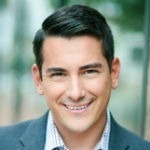 نام و نام خانوادگیعنوان شغلایمیل :موبایل : تلفن : شهر : وضعیت تأهل : متولد :وضعیت سربازی  : وب سایت  :☑ ☑ ☑ ☑ ☑ ☑ ☑ ☑ ☑ عنوانمهارت خواندنمهارت نوشتنمهارت صحبت کردن مهارت گوش دادن★★★☆☆★★★☆☆★★★☆☆★★★☆☆★★★★★★★★★☆★★★★☆★★★★☆